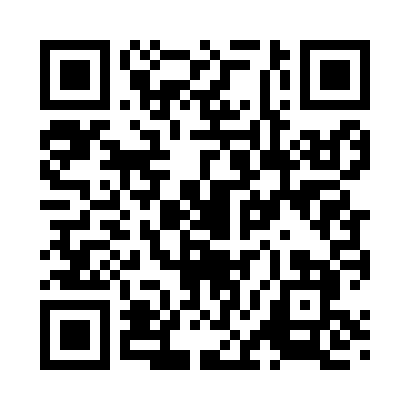 Prayer times for Burchard, Minnesota, USAMon 1 Jul 2024 - Wed 31 Jul 2024High Latitude Method: Angle Based RulePrayer Calculation Method: Islamic Society of North AmericaAsar Calculation Method: ShafiPrayer times provided by https://www.salahtimes.comDateDayFajrSunriseDhuhrAsrMaghribIsha1Mon3:535:441:285:359:1111:032Tue3:535:451:285:359:1111:033Wed3:545:461:285:359:1111:024Thu3:555:461:295:359:1111:015Fri3:565:471:295:359:1011:016Sat3:575:481:295:369:1011:007Sun3:595:481:295:369:0910:598Mon4:005:491:295:369:0910:589Tue4:015:501:295:359:0910:5710Wed4:025:511:295:359:0810:5611Thu4:035:511:305:359:0710:5512Fri4:055:521:305:359:0710:5413Sat4:065:531:305:359:0610:5314Sun4:075:541:305:359:0610:5215Mon4:095:551:305:359:0510:5116Tue4:105:561:305:359:0410:4917Wed4:115:571:305:359:0310:4818Thu4:135:581:305:349:0310:4719Fri4:145:591:305:349:0210:4620Sat4:166:001:305:349:0110:4421Sun4:176:011:305:349:0010:4322Mon4:196:021:305:348:5910:4123Tue4:216:031:315:338:5810:4024Wed4:226:041:315:338:5710:3825Thu4:246:051:315:338:5610:3726Fri4:256:061:315:328:5510:3527Sat4:276:071:305:328:5410:3328Sun4:286:081:305:328:5310:3229Mon4:306:091:305:318:5110:3030Tue4:326:101:305:318:5010:2831Wed4:336:111:305:308:4910:26